Kontaktdaten Ihres Vereines   /  Turnabteilung   
Rückmeldeformular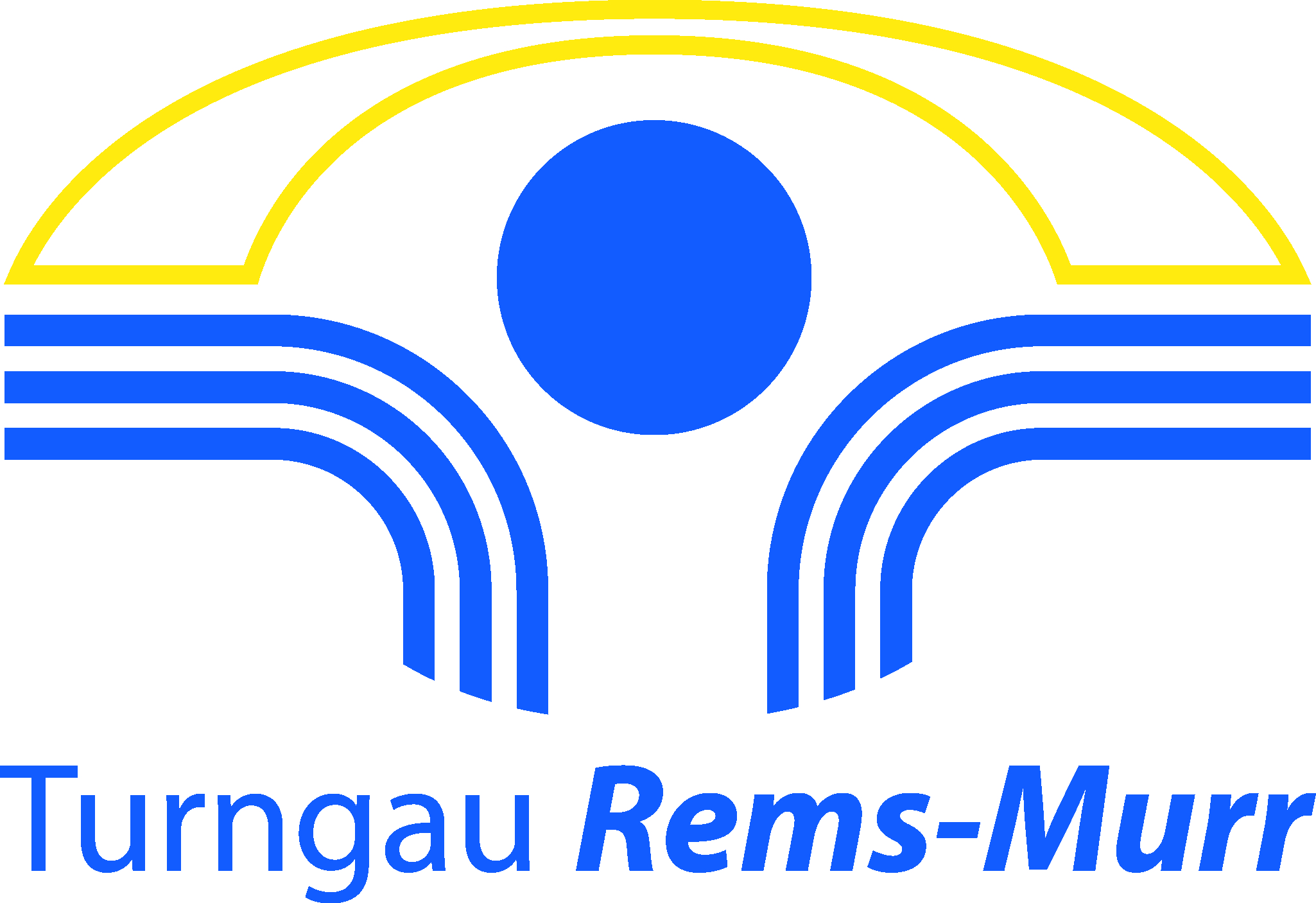 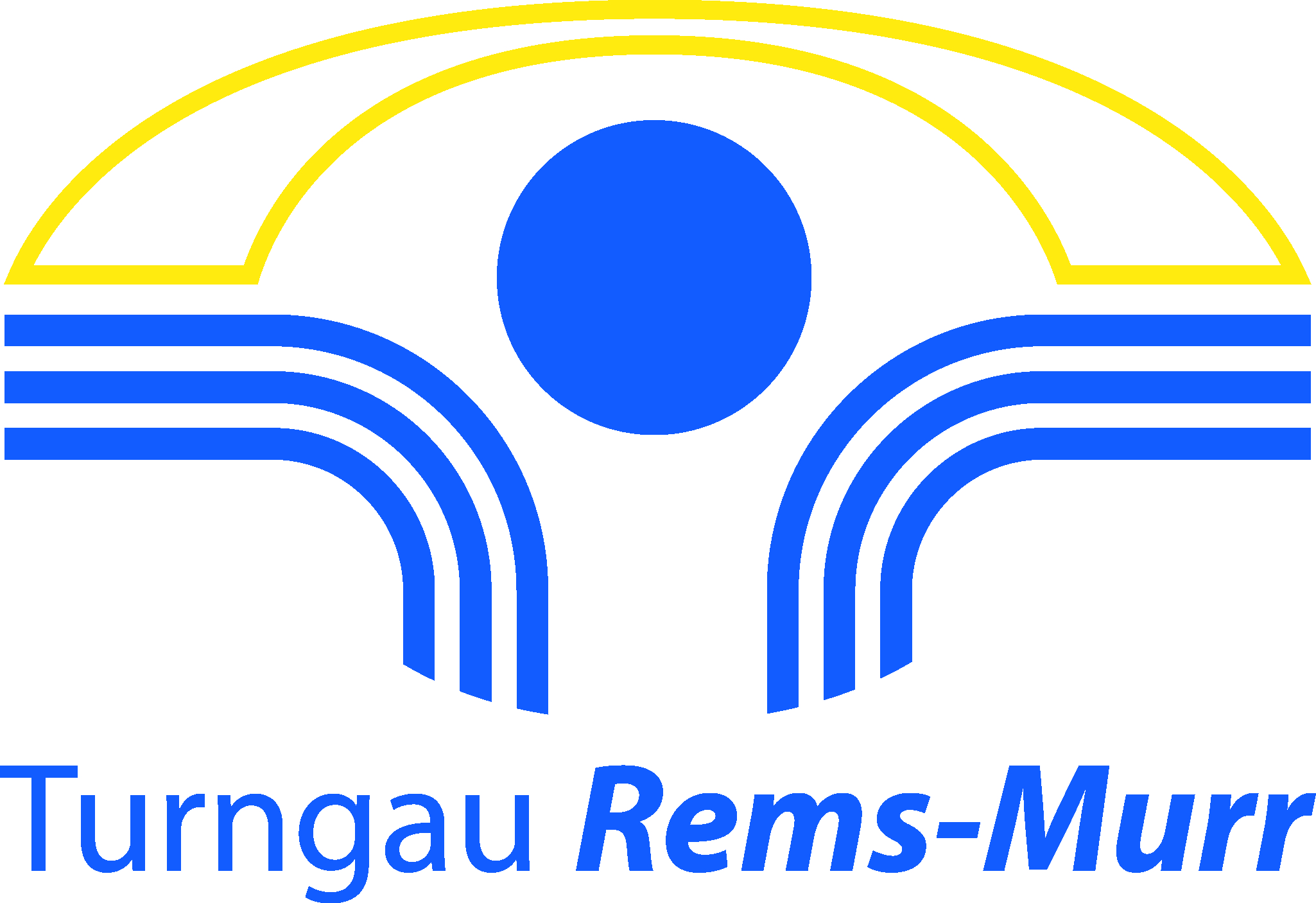 Bitte bis zurücksenden an:			Per Post an: 		Turngau Rems-Murr, Biegelstr. 27, 73614 Schorndorf			Per Mail an:		info@turngau-rm.deVereinsname:Vereinsadresse:	(Straße, PLZ, Ort)E-Mail:	Homepage: Gesamtverein:1. Vorsitzende/er:Name:Adresse:	(Straße, PLZ, Ort)Tel. Nr.:	E-Mail:Geschäftsstelle:Ansprechpartner/in:Adresse:	(Straße, PLZ, Ort)Tel. Nr.:	E-Mail:Abteilungsleiter Turnen:Vorname, Name:Adresse:	(Straße, PLZ, Ort)Tel. Nr. 	E-Mail Diese Daten werden im Jahrbuch veröffentlicht und im GymNet gespeichert2 kostenlose Exemplare des Turngau Aktuell (Infoblatt des Turngau Rems-Murr, erscheint 4 x jährlich) soll an folgende Personen gesandt werden:Vorname, Name:Adresse:	(Straße, PLZ, Ort)E-Mail:Vorname, Name:Adresse:	(Straße, PLZ, Ort) E-Mail:Diese Daten werden nur zum Versand des TG Aktuell gespeichertDie Jahresrechnung soll an folgende Anschrift versandt werden:Vorname, Name:Adresse:	(Straße, PLZ, Ort)Mail: Diese Daten werden nur zum Versand der Jahresabrechnung gespeichertBestandsmelder der WLSB-Bestandserhebung:Ansprechpartner/in:Adresse:	(Straße, PLZ, Ort)Tel. Nr.: 	E-Mail: Diese Daten werden im GymNet gespeichertDatenschutz-Hinweise und AGBs siehe aktuelles  STB-Jahresprogramm,  aktuelles TG-Jahrbuch oder  TG Homepage.Wir sind mit der Speicherung und Veröffentlichung der Daten einverstanden: ___________________________	Stempel/Unterschrift Verein